УВАЖАЕМЫЙ ПЛАТЕЛЬЩИК! При заполнении Квитанции и Извещения необходимо внести в соответствующие поля, сумму платежа в рублях, 
ФИО плательщикаИзвещение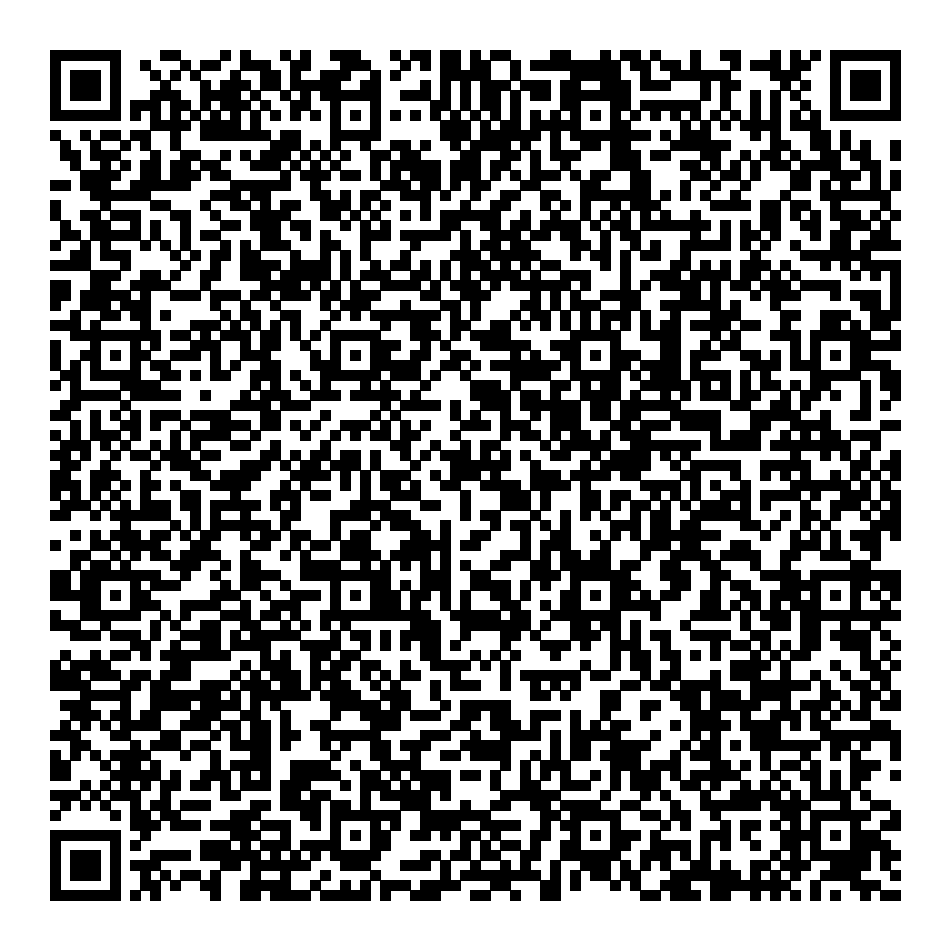 КассирУФК по Ростовской области (ФГБОУ ВО РГУПС, л/с 20586Х38340)УФК по Ростовской области (ФГБОУ ВО РГУПС, л/с 20586Х38340)УФК по Ростовской области (ФГБОУ ВО РГУПС, л/с 20586Х38340)УФК по Ростовской области (ФГБОУ ВО РГУПС, л/с 20586Х38340)УФК по Ростовской области (ФГБОУ ВО РГУПС, л/с 20586Х38340)УФК по Ростовской области (ФГБОУ ВО РГУПС, л/с 20586Х38340)6165009334 / 6165010016165009334 / 6165010016165009334 / 616501001ИзвещениеКассир	(наименование получателя платежа)	(ИНН /КПП получателя платежа)	(наименование получателя платежа)	(ИНН /КПП получателя платежа)	(наименование получателя платежа)	(ИНН /КПП получателя платежа)	(наименование получателя платежа)	(ИНН /КПП получателя платежа)	(наименование получателя платежа)	(ИНН /КПП получателя платежа)	(наименование получателя платежа)	(ИНН /КПП получателя платежа)	(наименование получателя платежа)	(ИНН /КПП получателя платежа)	(наименование получателя платежа)	(ИНН /КПП получателя платежа)	(наименование получателя платежа)	(ИНН /КПП получателя платежа)ИзвещениеКассир60701000607010000321464300000001580003214643000000015800032146430000000158000321464300000001580003214643000000015800ИзвещениеКассир	(ОКТМО)	(номер счета получателя платежа)	(ОКТМО)	(номер счета получателя платежа)	(ОКТМО)	(номер счета получателя платежа)	(ОКТМО)	(номер счета получателя платежа)	(ОКТМО)	(номер счета получателя платежа)	(ОКТМО)	(номер счета получателя платежа)	(ОКТМО)	(номер счета получателя платежа)	(ОКТМО)	(номер счета получателя платежа)	(ОКТМО)	(номер счета получателя платежа)ИзвещениеКассирОтделение Ростов-на-Дону//УФК по Ростовской области, г. Ростов-на-ДонуОтделение Ростов-на-Дону//УФК по Ростовской области, г. Ростов-на-ДонуОтделение Ростов-на-Дону//УФК по Ростовской области, г. Ростов-на-ДонуОтделение Ростов-на-Дону//УФК по Ростовской области, г. Ростов-на-ДонуОтделение Ростов-на-Дону//УФК по Ростовской области, г. Ростов-на-ДонуОтделение Ростов-на-Дону//УФК по Ростовской области, г. Ростов-на-ДонуОтделение Ростов-на-Дону//УФК по Ростовской области, г. Ростов-на-ДонуБИК016015102ИзвещениеКассир(наименование банка получателя платежа)(наименование банка получателя платежа)(наименование банка получателя платежа)(наименование банка получателя платежа)(наименование банка получателя платежа)(наименование банка получателя платежа)(наименование банка получателя платежа)(наименование банка получателя платежа)(наименование банка получателя платежа)ИзвещениеКассирНомер кор./сч. банка получателя платежа:Номер кор./сч. банка получателя платежа:Номер кор./сч. банка получателя платежа:Номер кор./сч. банка получателя платежа:Номер кор./сч. банка получателя платежа:40102810845370000050401028108453700000504010281084537000005040102810845370000050ИзвещениеКассирЗа участие в конференции МехТрибоТранс-2021 , без НДСЗа участие в конференции МехТрибоТранс-2021 , без НДСЗа участие в конференции МехТрибоТранс-2021 , без НДСЗа участие в конференции МехТрибоТранс-2021 , без НДСЗа участие в конференции МехТрибоТранс-2021 , без НДСЗа участие в конференции МехТрибоТранс-2021 , без НДС0000000000000000013000000000000000000130ИзвещениеКассир	(наименование платежа) 	 (код бюджетной классификации)	(наименование платежа) 	 (код бюджетной классификации)	(наименование платежа) 	 (код бюджетной классификации)	(наименование платежа) 	 (код бюджетной классификации)	(наименование платежа) 	 (код бюджетной классификации)	(наименование платежа) 	 (код бюджетной классификации)	(наименование платежа) 	 (код бюджетной классификации)	(наименование платежа) 	 (код бюджетной классификации)	(наименование платежа) 	 (код бюджетной классификации)ИзвещениеКассирФ.И.О. плательщика:ИзвещениеКассирАдрес плательщика:ИзвещениеКассирИзвещениеКассирСумма платежа:                        руб. 00 коп.                             «____» ________________ 2021 г.Сумма платежа:                        руб. 00 коп.                             «____» ________________ 2021 г.Сумма платежа:                        руб. 00 коп.                             «____» ________________ 2021 г.Сумма платежа:                        руб. 00 коп.                             «____» ________________ 2021 г.Сумма платежа:                        руб. 00 коп.                             «____» ________________ 2021 г.Сумма платежа:                        руб. 00 коп.                             «____» ________________ 2021 г.Сумма платежа:                        руб. 00 коп.                             «____» ________________ 2021 г.Сумма платежа:                        руб. 00 коп.                             «____» ________________ 2021 г.Сумма платежа:                        руб. 00 коп.                             «____» ________________ 2021 г.ИзвещениеКассирС условиями приема указанной в платежном документе суммы, в т.ч. с суммой взимаемой платы за услуги банка ознакомлен и согласен.                                        Подпись плательщикаС условиями приема указанной в платежном документе суммы, в т.ч. с суммой взимаемой платы за услуги банка ознакомлен и согласен.                                        Подпись плательщикаС условиями приема указанной в платежном документе суммы, в т.ч. с суммой взимаемой платы за услуги банка ознакомлен и согласен.                                        Подпись плательщикаС условиями приема указанной в платежном документе суммы, в т.ч. с суммой взимаемой платы за услуги банка ознакомлен и согласен.                                        Подпись плательщикаС условиями приема указанной в платежном документе суммы, в т.ч. с суммой взимаемой платы за услуги банка ознакомлен и согласен.                                        Подпись плательщикаС условиями приема указанной в платежном документе суммы, в т.ч. с суммой взимаемой платы за услуги банка ознакомлен и согласен.                                        Подпись плательщикаС условиями приема указанной в платежном документе суммы, в т.ч. с суммой взимаемой платы за услуги банка ознакомлен и согласен.                                        Подпись плательщикаС условиями приема указанной в платежном документе суммы, в т.ч. с суммой взимаемой платы за услуги банка ознакомлен и согласен.                                        Подпись плательщикаС условиями приема указанной в платежном документе суммы, в т.ч. с суммой взимаемой платы за услуги банка ознакомлен и согласен.                                        Подпись плательщикаКВИТАНЦИЯКассирУФК по Ростовской области (ФГБОУ ВО РГУПС, л/с 20586Х38340)УФК по Ростовской области (ФГБОУ ВО РГУПС, л/с 20586Х38340)УФК по Ростовской области (ФГБОУ ВО РГУПС, л/с 20586Х38340)УФК по Ростовской области (ФГБОУ ВО РГУПС, л/с 20586Х38340)УФК по Ростовской области (ФГБОУ ВО РГУПС, л/с 20586Х38340)УФК по Ростовской области (ФГБОУ ВО РГУПС, л/с 20586Х38340)6165009334 / 6165010016165009334 / 6165010016165009334 / 616501001КВИТАНЦИЯКассир	(наименование получателя платежа)	(ИНН /КПП получателя платежа)	(наименование получателя платежа)	(ИНН /КПП получателя платежа)	(наименование получателя платежа)	(ИНН /КПП получателя платежа)	(наименование получателя платежа)	(ИНН /КПП получателя платежа)	(наименование получателя платежа)	(ИНН /КПП получателя платежа)	(наименование получателя платежа)	(ИНН /КПП получателя платежа)	(наименование получателя платежа)	(ИНН /КПП получателя платежа)	(наименование получателя платежа)	(ИНН /КПП получателя платежа)	(наименование получателя платежа)	(ИНН /КПП получателя платежа)КВИТАНЦИЯКассир60701000607010000321464300000001580003214643000000015800032146430000000158000321464300000001580003214643000000015800КВИТАНЦИЯКассир	(ОКТМО)	(номер счета получателя платежа)	(ОКТМО)	(номер счета получателя платежа)	(ОКТМО)	(номер счета получателя платежа)	(ОКТМО)	(номер счета получателя платежа)	(ОКТМО)	(номер счета получателя платежа)	(ОКТМО)	(номер счета получателя платежа)	(ОКТМО)	(номер счета получателя платежа)	(ОКТМО)	(номер счета получателя платежа)	(ОКТМО)	(номер счета получателя платежа)КВИТАНЦИЯКассирОтделение Ростов-на-Дону//УФК по Ростовской области, г. Ростов-на-ДонуОтделение Ростов-на-Дону//УФК по Ростовской области, г. Ростов-на-ДонуОтделение Ростов-на-Дону//УФК по Ростовской области, г. Ростов-на-ДонуОтделение Ростов-на-Дону//УФК по Ростовской области, г. Ростов-на-ДонуОтделение Ростов-на-Дону//УФК по Ростовской области, г. Ростов-на-ДонуОтделение Ростов-на-Дону//УФК по Ростовской области, г. Ростов-на-ДонуОтделение Ростов-на-Дону//УФК по Ростовской области, г. Ростов-на-ДонуБИК016015102КВИТАНЦИЯКассир(наименование банка получателя платежа)(наименование банка получателя платежа)(наименование банка получателя платежа)(наименование банка получателя платежа)(наименование банка получателя платежа)(наименование банка получателя платежа)(наименование банка получателя платежа)(наименование банка получателя платежа)(наименование банка получателя платежа)КВИТАНЦИЯКассирНомер кор./сч. банка получателя платежаНомер кор./сч. банка получателя платежаНомер кор./сч. банка получателя платежаНомер кор./сч. банка получателя платежаНомер кор./сч. банка получателя платежа40102810845370000050401028108453700000504010281084537000005040102810845370000050КВИТАНЦИЯКассирЗа участие в конференции МехТрибоТранс-2021, без НДСЗа участие в конференции МехТрибоТранс-2021, без НДСЗа участие в конференции МехТрибоТранс-2021, без НДСЗа участие в конференции МехТрибоТранс-2021, без НДСЗа участие в конференции МехТрибоТранс-2021, без НДСЗа участие в конференции МехТрибоТранс-2021, без НДС0000000000000000013000000000000000000130КВИТАНЦИЯКассир	(наименование платежа) 	 (код бюджетной классификации)	(наименование платежа) 	 (код бюджетной классификации)	(наименование платежа) 	 (код бюджетной классификации)	(наименование платежа) 	 (код бюджетной классификации)	(наименование платежа) 	 (код бюджетной классификации)	(наименование платежа) 	 (код бюджетной классификации)	(наименование платежа) 	 (код бюджетной классификации)	(наименование платежа) 	 (код бюджетной классификации)	(наименование платежа) 	 (код бюджетной классификации)КВИТАНЦИЯКассирФ.И.О. плательщика:КВИТАНЦИЯКассирАдрес плательщика:КВИТАНЦИЯКассирКВИТАНЦИЯКассирСумма платежа:                        руб. 00 коп.                             «____» ________________ 2021 г.Сумма платежа:                        руб. 00 коп.                             «____» ________________ 2021 г.Сумма платежа:                        руб. 00 коп.                             «____» ________________ 2021 г.Сумма платежа:                        руб. 00 коп.                             «____» ________________ 2021 г.Сумма платежа:                        руб. 00 коп.                             «____» ________________ 2021 г.Сумма платежа:                        руб. 00 коп.                             «____» ________________ 2021 г.Сумма платежа:                        руб. 00 коп.                             «____» ________________ 2021 г.Сумма платежа:                        руб. 00 коп.                             «____» ________________ 2021 г.Сумма платежа:                        руб. 00 коп.                             «____» ________________ 2021 г.КВИТАНЦИЯКассирС условиями приема указанной в платежном документе суммы, в т.ч. с суммой взимаемой платы за услуги банка ознакомлен и согласен.                                        Подпись плательщикаС условиями приема указанной в платежном документе суммы, в т.ч. с суммой взимаемой платы за услуги банка ознакомлен и согласен.                                        Подпись плательщикаС условиями приема указанной в платежном документе суммы, в т.ч. с суммой взимаемой платы за услуги банка ознакомлен и согласен.                                        Подпись плательщикаС условиями приема указанной в платежном документе суммы, в т.ч. с суммой взимаемой платы за услуги банка ознакомлен и согласен.                                        Подпись плательщикаС условиями приема указанной в платежном документе суммы, в т.ч. с суммой взимаемой платы за услуги банка ознакомлен и согласен.                                        Подпись плательщикаС условиями приема указанной в платежном документе суммы, в т.ч. с суммой взимаемой платы за услуги банка ознакомлен и согласен.                                        Подпись плательщикаС условиями приема указанной в платежном документе суммы, в т.ч. с суммой взимаемой платы за услуги банка ознакомлен и согласен.                                        Подпись плательщикаС условиями приема указанной в платежном документе суммы, в т.ч. с суммой взимаемой платы за услуги банка ознакомлен и согласен.                                        Подпись плательщикаС условиями приема указанной в платежном документе суммы, в т.ч. с суммой взимаемой платы за услуги банка ознакомлен и согласен.                                        Подпись плательщика